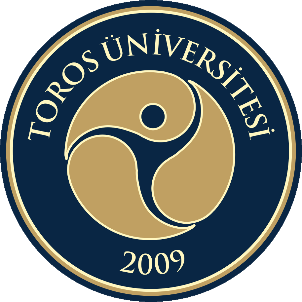  TOROS ÜNİVERSİTESİSAĞLIK BİLİMLERİ FAKÜLTESİ2023*Danışmanlar kurulu raporu akademik birime bağlı her bölüm/program bazında ayrı ayrı yazılmalıdır.Toplantıya Katılan Kurul ÜyeleriEĞİTİM-ÖĞRETİMBu başlıkta bölüm/program bazında yapılan toplantıda öğrencilerin eğitim-öğretim ile ilgili önerileri değerlendirilmesi, iyileştirilmesi veya iyileştirme yapmak üzere bir üst makama iletilmesi gereken hususlar yer almalıdır. Varsa yapılan iyileştirmeler belirtilmelidir.ÖĞRENCİLERE SUNULAN HİZMETLERBu bölümde eğitim-öğretim dışında öğrencilere sunulan kütüphane, derslik veya laboratuvarların fiziksel imkanları, kantin-kafeterya, psikolojik danışmanlık, sportif veya sosyal etkinlikler benzeri hizmetlerin konusunda öğrencilerin önerilerinin değerlendirilmesi, iyileştirilmesi veya iyileştirme yapmak üzere bir üst makama iletilmesi gereken hususlar yer almalıdır. Varsa yapılan iyileştirmeler belirtilmelidir.Kurulun AdıDanışmanlar KuruluToplantı Tarihi26.12.2023Toplantının yapılış şekliYüz yüze Adı ve SoyadıBölümGöreviProf. Dr. Fügen ÖZCANARSLANHemşirelikBölüm BaşkanıDr. Öğr. Üyesi Aysel DOĞANHemşirelik4. Sınıf Öğrenci DanışmanıDr.Öğr.Üyesi Nazife AKANHemşirelikKoordinatörDr.Öğr.Üyesi Neslihan ÖZCANARSLANHemşirelik2. Sınıf Öğrenci DanışmanıÖğr.Gör.Didem POLAT KÜLCÜHemşirelik1.Sınıf Öğrenci DanışmanıÖğr.Gör.Seval CÜCELERHemşirelik3. Sınıf Öğrenci DanışmanıTanya Ece KILIÇHemşirelik 4.SınıfÖğrenci/Bölüm Öğrenci TemsilcisiBeyza ASLANHemşirelik 3.Sınıf Öğrenci/Bölüm Öğrenci TemsilcisiFeyza AVCIERHemşirelik 2.SınıfÖğrenci/Bölüm Öğrenci TemsilcisiNur DIANA KAVAKHemşirelik 1.SınıfÖğrenci/Bölüm Öğrenci TemsilcisiSıra NoÖneriDeğerlendirme/İyileştirme1Ders programı yapılırken boş gün ayarlanması Dönem başında programlar yapılırken konunun dikkate alınması hususunda Bölüm başkanlığına iletilmesi.2Anatomi dersinin maket üzerinde anlatılması Dekanlık ve satın alma birimi ile konugörüşülerek maket  satın alınması  önerildi3Ders sunumları 1 gün öncesinden verilmeliÖğretim elemanları ile konu görüşüldü.4Ders programı dışındaki değişikliklerin önceden bildirilmesiÖğretim elemanlarına iletilmesi5Final sınavlarının günde 1 sınav olacak şekilde düzenlenmesiSınav programı yapılrken talebin dikkate alınması sağlanacak.6Lacivert forma önerisiUygulama yapılan hastanelerin isteği doğrultusunda forma değişikliği yapılmasının söz konusu olmadığı anlaşılmıştır.7Rehber hemşire desteğiBölüm balkanlarının girişimleri talep edildi.8Intörn uygulaması devamsızlık hakkının verilmesiBölüm başkanlığına iletildi9Klinik uygulamalarda hemşirelerin öğrencileri sahiplenmesiHer dersin uygulama öncesi staja çıkılan kurumların ilgili sorumlu hemşireleri ile görüşme sağlanması ,rehber hemşire çalışmalarının sürdürülmesi 10Seçmeli derslerin online yürütülmesiBölüm başkanlığına konunun iletilmesi .Sıra NoÖneriDeğerlendirme/İyileştirme1Sınıf kapasitesinin arttırılmasıDekanlığa iletilerek gerekli önlemlerin alınması önerildi.2Sınıf ısıtma soğutma sisteminin iyileştirilmesiDekanlığa iletildi3Projeksiyon cihazlarının akıllı kumandasının olmasıDekanlık ve satın alma birimi ile konugörüşülerek, satın alma önerildi.4Her sınıfa sabit bilgisayar temini Dekanlık ve satın alma birimi ile konugörüşülerek, satın alma önerildi.5Asansörlerin sürekli bozulma sorununun giderilmesiDekanlığa iletildi, Yapı İşleri Ve Teknik Daire Başkanlığı İle iletişime geçildi.6Yemekhane-kantin ücretlerinin uygun fiyata düşürülmesiDekanlık/Sağlık Kültür ve Spor  Daire Başkanlığı ile iletişime geçildi7Bahçedeki kapalı spor salonunun öğrencilere açılmasıDekanlık/Sağlık Kültür ve Spor  Daire Başkanlığı ile iletişime geçildi8Sosyal etkinlik faaliyetlerinin arttırılmasıDekanlık/Sağlık Kültür ve Spor  Daire Başkanlığı ile iletişime geçildi9Sınıflardaki priz sayısının arttırılmasıDekanlık ve Yapı İşleri Ve Teknik Daire Başkanlığı İle iletişime geçildi.